3. melléklet: Megtart a vízA) Vízgömb5 Ft-os pénzérmére szemcseppentővel óvatosan cseppenként cseppentsetek vizet és figyeljétek meg az érmén növekedő „vízgömböt”!B) Elsüllyed?1. A fizikai kísérletekhez használatos műanyag kádba töltsetek vizet!2. Dobjatok a vízbe különböző fémtárgyakat: tű, gemkapocs, szög!3. Figyeljétek meg a tárgyak elsüllyedését, jegyzeteljetek!A tárgyakat rá tudjátok-e tenni a vízre úgy, hogy fent maradnak a felszínén? Javaslatok:Ez lehetséges egy L alakúra meghajlított gemkapocs segítségével, amelynek vízszintes ágára helyezitek a másik gemkapcsot, és ezt merítek be lassan a vízbe. Fontos, hogy a víz felszínére helyezendő gemkapocs száraz legyen!Egy papírtörlő-darabkára helyezve az apró tárgyakat, amelyet annak átázása után óvatosan lenyomtok, azok fent maradnak.A felvételeket Sarkadi Ferenc készítette.Gemkapocs vízfelszínre helyezése egy másik segítségével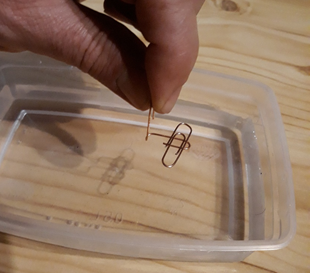 Gemkapocs vízfelszínre helyezése papírtörlődarab segítségével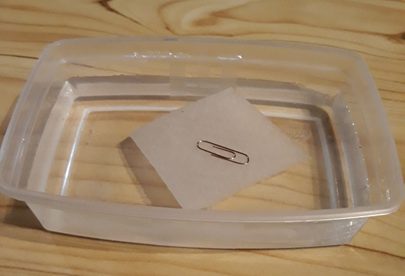 Vízfelszínen maradó gemkapocs az elmerült papírtörlővel C) Mosogatószer a vízen1. A tányérba töltsetek vizet!2. Szórjatok a vízbe szárított majoránnát!3. A tál közepébe fültisztító pálcika segítségével óvatosan csöppentsetek egy kevés mosogatószert!4. Figyeljétek meg a majoránna viselkedését, jegyzeteljetek!D) Alufólia hajó1. A tányérba töltsetek vizet!2. Alufóliából vágjatok ki egy „hajó” alakú darabot!3. Tegyétek a fóliát a víz felszínére!4. Csöppentsetek mosogatószert a hajó mögé!5. Figyeljétek meg a hajó viselkedését, jegyzeteljetek!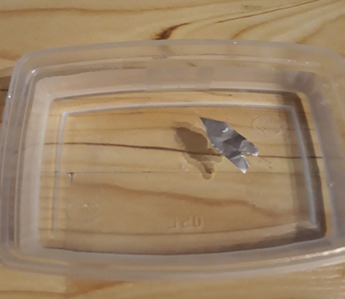 